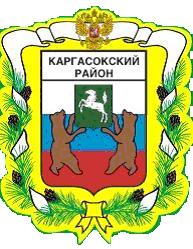 МУНИЦИПАЛЬНОЕ ОБРАЗОВАНИЕ «КАРГАСОКСКИЙ РАЙОН» ТОМСКОЙ ОБЛАСТИАДМИНИСТРАЦИЯ КАРГАСОКСКОГО РАЙОНАПОСТАНОВЛЕНИЕ09.11.2017                                                                                                                                 № 283с. Каргасок О подготовке документации по планировке территории (проекта планировки и проекта межевания территории) под объект «Электростанция в п.Пионерном. Внешние сети обустройства»В соответствии со статьёй  45 Градостроительного Кодекса Российской Федерации от 29.12.2004 №190-ФЗ, Федеральным законом от 06.10.2003 №131-ФЗ «Об общих принципах организации местного самоуправления в Российской Федерации», рассмотрев обращение ОАО «Томскнефть» от 31.10.2017г. №103/2-3405 и обзорную схему размещения объекта,Администрация Каргасокского района постановляет:1. Разрешить ОАО «Томскнефть» подготовку документации по планировке территории (проекта планировки и проекта межевания территории) под объект «Электростанция в п.Пионерном. Внешние сети обустройства» в соответствии  со статьями 42, 43, 45 и 46 Градостроительного кодекса Российской Федерации и действующим градостроительным  законодательством.2. ОАО «Томскнефть» в случае подготовки документации по планировке территории применительно к землям лесного фонда до утверждения такую документацию согласовать с органами государственной власти, осуществляющими предоставление лесных участков в границах земель лесного фонда.3. Настоящее постановление официально опубликовать в установленном порядке. 4. Настоящее постановление вступает в силу со дня его официального опубликования.Глава Каргасокского района                                                                                     А.П.АщеуловЮ.А.Секлицкая8(382-53)21809 